岳阳城陵矶港务有限责任公司撬装式加油装置询价采购文件采购编号：城港货（2023）年询第 28号岳阳城陵矶港务有限责任公司二0二三年十月采购公告岳阳城陵矶港务有限责任公司撬装式加油装置询价公告岳阳城陵矶港务有限责任公司一套撬装式加油装置采购申请经湖南省城陵矶港务集团批准，现公开询价，邀请具备该项目实施能力的供应商参与响应。 一、 采购项目简介 （一）采购项目名称:岳阳城陵矶港务有限责任公司一套撬装式加油装置（二）采购人: 岳阳城陵矶港务有限责任公司（三）采购代理机构:无（四）采购项目资金落实情况:自筹资金，已落实（五）采购项目概况:岳阳城陵矶港务有限责任公司因生产经营需要，拟采购一套撬装式加油装置，供公司内部使用，现已具备条件进行公开询价采购。二、采购范围及相关要求采购范围:（二）供货期限:合同签订后，30个日历日内到货，供应商应于到货后30个日历日内完成安装调试。（三）供货地点: 岳阳城陵矶港务有限责任公司铁运公司（四） 质量要求或服务标准:详见第五章采购需求三、 供应商资格要求（一）供应商不得存在下列情形之一:1、处于被责令停产停业、暂扣或者吊销执照、暂扣或者吊销许可证、吊销资质证书状态;2、进入清算程序，或被宣告破产，或其他丧失履约能力的情形;3、被采购人或采购人上级单位纳入黑名单。（二）供应商应满足如下要求:四、 响应保证金	五、确定成交供应商的方法（一） 最低价法（二） 采购人应当确定排名第一的成交候选供应商为成交供应商。若排名第一的成交候选供应商未通过履约能力和报价核查，采购人应按推荐的名单排序依次确定其他成交候选供应商为成交供应商。 六、采购文件获取（一） 供应商应当于2023_年10月13日至2023年10月17日，在采购公告发布的媒介免费获取采购文件:（二） 供应商若对本项目采购需求、资格要求等有疑问的，应当于2023年10月20日17时30分前向采购人提出澄清要求，于2023年10月23日9时30分前向采购人提交响应文件。七、发布公告的媒介本次采购公告发布的媒介: 中国招标投标公共服务平台（http：//www.cebpubservice.com）；湖南省港航水利集团有限公司网站（http：//www.hnsxsjt.com）；湖南省城陵矶港务集团有限公司门户网站（http://www.hnsgwjt.com/）。最高限价采购人对本次询价项目设置了最高限价为：叁拾肆万圆整（¥：340000.00）（含13%增值税）超过最高限价的作废。如果报价人提供其他税率的增值税专用发票，采购人按13%的税率调整后计算报价参与排序。本项目的报价采用包工、包质量、包安全生产和安全保卫、包文明施工，综合单价包干的方式进行承包。综合单价包括：相应所有直接费、各种技术措施费用、管理费、利润、安全文明施工费、冬雨季施工增加费、社会保险费、规费、税金、从指定的水电接驳点接水接电费用及夜间施工照明费用、合同工期内的赶工费、狭小空间或高空作业费、各种施工风险因素后的综合单价。最终结算金额以实际发生量为准。九、监督部门本次采购监督部门为岳阳城陵矶港务有限责任公司纪委，电话：0730－3050153。十、其他采购人在签署采购合同时及合同履行过程中，有权对采购标的的数量进行增加或减少的幅度: 10%。十一、联系方式招 标 人：岳阳城陵矶港务有限责任公司地    址：湖南省岳阳市城陵矶长江路2号邮    编：414000联 系 人：蔡艳电    话：13873035629第二章  供应商须知供应商须知前附表第二章 供应商须知正文1 总则1.1采购方法和评审办法本项目采用供应商须知前附表规定的采购方式和评审办法。1.1.1采购方法询价采购，是指按照规定程序就采购项目向符合资格要求的供应商进行询价，通过评审、比较确定成交供应商的采购方式。1.1.2评审办法最低价法，是指在资质、业绩、信誉等条件均满足询价文件要求的前提下，按单项或总价价格最低原则确定成交供应商。包括同质比价法和同价比质法。1.2采购项目概况和供应商资格要求采购项目概况和供应商资格要求见第一章“采购公告”。1.3 费用承担供应商准备和参加采购活动所发生的各种费用由供应商自行承担。1.4保密参加采购活动的各方应对采购文件和响应文件中的商业和技术等秘密保密，否则应承担相应的法律责任。1.5语言文字采购文件和响应文件使用的语言文字为中文。专用术语使用外文的，应附有中文注释。1.6计量单位所有计量均采用中华人民共和国法定计量单位。1.7踏勘现场（本项目不组织踏勘现场）1.8采购预备会（本项目不组织采购预备会）1.9主要材料和关键部件外购供应商拟对主要材料和关键部件进行外购的，应符合第五章“采购需求”中提出的或允许外购的相关规定，并在响应文件中作出说明。1.10响应和偏差1.10.1采购需求和合同草案中的关键条款均以“*”符号标记。响应文件应当对采购需求和合同草案的关键条款作出满足性或更有利于采购人的响应，否则，供应商的响应文件将被视为无效。1.10.2供应商须知前附表规定了对非关键条款允许偏差的范围和可以偏差的项数的，如响应文件存在的偏差超出上述范围或项数，将被视为无效。2采购文件2.1采购文件的组成本采购文件包括:(1)采购公告:(2)供应商须知;(3)评审办法;(4)合同条款及格式;(5)采购需求;(6)响应文件格式;(7)供应商须知前附表规定的其他资料。采购人依照本章规定，对采购文件所作的澄清、修改，构成采购文件的组成部分。2.2采购文件的澄清和修改2.2.1供应商应仔细阅读和检查采购文件的全部内容。如发现缺页或内容不全，应及时向采购人提出，以便补齐。如有疑问，应在供应商须知前附表规定的时间前，以书面形式要求采购人对采购文件予以澄清。2.2.2采购人可根据供应商的要求或主动对采购文件进行澄清或修改。澄清或修改的内容以补充文件的形式发给所有获取采购文件的供应商。采购人可视具体情况在补充文件中通知供应商推迟递交响应文件的截止时间。2.2.3供应商在收到补充文件后，应按供应商须知前附表规定的时间和方式通知采购人，确认已收到该补充文件。2.2.4除非确有必要，采购人有权拒绝回复供应商在本章第2.2.1项规定的时间后提出的任何澄清要求。3响应文件3.1响应文件的组成3.1.1响应文件应包括下列内容:(1)响应函;(2)授权委托书(如有);(3)商务和技术偏差表;(4)报价表;(5)资格审查资料;(6)响应方案;(7)供应商须知前附表规定的其他资料。供应商在评审过程中作出的符合采购文件要求的澄清、说明和补正，构成响应文件的组成部分。3.1.2供应商的法定代表人(单位负责人)亲自签署响应文件、亲自参加采购的，响应文件不包括第3.1.1(2)目所指的授权委托书。3.2报价3.2.1供应商应按采购文件提供的格式(见第六章“响应文件格式”)在响应函和报价表中进行报价。响应函中报价应为包含国家规定的增值税在内的含税价格，同时应列明不含税价格和增值税税额，采购人将根据项目情况，在第三章“评审办法"第2.2.2项中选择按照含税价格或不含税价格对供应商进行价格评审。3.2.2供应商应充分了解采购项目的总体情况以及影响报价的其他要素。对于货物和服务采购项目，采购人在签署采购合同时及合同履行过程中，有权在供应商须知前附表规定的幅度内对采购标的的数量进行增加或减少。3.2.3采购人设有最高限价的，供应商的报价不得超过最高限价。最高限价或最高限价计算方法在供应商须知前附表中载明。3.2.4报价的其他要求见供应商须知前附表。3.3响应文件有效期3.3.1除供应商须知前附表另有规定外，响应文件有效期应为90日，从采购文件规定的递交响应文件的截止时间开始计算。3.3.2出现特殊情况需要延长响应文件有效期，采购人以书面形式通知所有供应商延长响应文件有效期的，供应商应予以书面答复。同意延长的，应相应延长其响应保证金的有效期，但不得修改其响应文件；供应商商拒绝延长的，其响应文件在原有效期届满后失效，但供应商有权收回其响应保证金。3.4响应保证金（本项目不提交响应保证金）3.5资格审查资料供应商应提供供应商须知前附表3.5(1)-3.5(9)中规定的资格审查资料，以证明其满足第一章“采购公告”对供应商的各项资格要求。3.6响应方案3.6.1响应文件应当对采购文件中的实质性内容作出响应。采购需求中明确为关键条款(标记“*”)的，供应商还应按照供应商须知前附表的规定提供有关证据或证明材料。3.6.2供应商只能提出唯一的响应方案。供应商在响应文件中提出多个响应方案的，其响应文件将被视为无效。3.6.3响应文件对采购文件的全部偏差，均应在响应文件的商务和技术偏差表中列明。响应文件偏差表中未列明的内容，将视为供应商响应采购文件的要求:但如发现响应文件的其他部分与商务和技术偏差表的描述不一致或供应商的响应缺乏支持性文件，则评审小组有权要求供应商对相关问题进行澄清，并根据澄清结果对供应商的响应文件进行评审。3.7响应文件的编制3.7.1响应文件应按第六章“响应文件格式”进行编写，如有必要，可以增加附件作为响应文件的组成部分。3.7.2响应文件应用不褪色的的材料书写或打印。响应函应由供应商的法定代表人(单位负责人)或其授权的代理人签字并加盖单位章。联合体协议书(如有)应由联合体各方的法定代表人(单位负责人)或其授权的代理人签字并加盖单位章。响应函或联合体协议书(如有)由代理人签字的，应在响应文件中附授权委托书，授权委托书应由供应商或联合体各方的法定代表人(单位负责人)签字并加盖单位章。3.7.3评审过程中供应商对响应文件的澄清、说明和补正应由供应商的法定代表人(单位负责人)或其授权的代理人签字或加盖单位章。3.7.4响应文件应尽量避免涂改、行间插字或删除。如果出现上述情况，改动之处应由供应商的法定代表人(单位负责人)或其授权的代理人签字或加盖单位章。3.7.5响应文件正本一份，副本份数见供应商须知前附表。正本和副本的封面右上角应清楚地标记“正本”或“副本”的字样。供应商应根据供应商须知前附表要求提供电子版文件。当副本和正本不致，或电子版文件和纸质正本文件不一致时，以纸质正本文件为准。3.7.6响应文件的正本与副本应分别装订，并编制目录。响应文件需分册装订的，具体分册装订要求见供应商须知前附表规定。4响应文件的递交4.1响应文件的包装与标记4.1.1响应文件应安善包装。供应商须知前附表规定响应文件应密封的，响应文件应按要求密封。4.1.2响应文件封套上应载明的内容见供应商须知前附表。4.2响应文件的递交4.2.1供应商应在供应商须知前附表规定的递交响应文件的截止时间前，将响应文件递交到供应商须知前附表规定的地点。逾期送达的或者未送达指定地点的响应文件，采购人将拒绝接收。采购人收到响应文件后，向供应商出具接收凭证。4.2.2除供应商须知前附表另有规定外，供应商所提交的响应文件不于退还。4.3响应文件的修改与撤回4.3.1在本章第4.2.1项规定的递交响应文件的截止时间前，供应商可以修改或撤回已递交的响应文件。4.3.2响应文件的修改文件或供应商撤回已递交响应文件的书面通知应由供应商的法定代表人(单位负责人)或其授权的代理人签字并加盖单位章。采购人收到供应商修改响应文件的书面文件后，向供应商出具接收凭证;采购人收到供应商撤回响应文件的书面通知后，退回供应商的响应文件。4.3.3除供应商须知前附表另有规定外，供应商撤回响应文件的，采购人应在5日内退还已收取的响应保证金。4.3.4修改的内容为响应文件的组成部分。响应文件的修改文件应按照本章第3条、第4条的规定进行编制、包装、标记和递交，并注明“修改”字样。5开启响应文件采购人一般不公开开启响应文件。如供应商须知前附表规定公开开启响应文件的，开启活动应按本条规定执行。5.1开启响应文件的时间和地点采购人在本章第4.2.1项规定的递交响应文件的截止时间和地点公开开启响应文件，并邀请所有供应商的法定代表人(单位负责人)或其授权的代理人参加开启会议，供应商未派代表参加的，视为默认开启结果。5.2开启程序主持人按下列程序公开开启响应文件:(1)按照供应商须知前附表规定的开启顺序开启响应文件，公布递交响应文件的供应商名称、响应报价及供应商须知前附表规定的其他应公布的信息，并记录在案;(2)开启会议结束。5.3递交响应文件的供应商不足的情形递交响应文件的供应商数量不足三家时，应终止采购并重新组织采购。重新采购递交响应文件的供应商不少于两家时，可开启响应文件并组织评审；重新采购递交响应文件的供应商只有一家时，经审批同意后可以采取单一来源采购方式。6评审6.1评审小组6.1.1评审由采购人组建的评审小组负责。6.1.2评审小组成员有下列情形之的，应当回避:（1）供应商主要负责人或供应商主要负责人的近亲属;(2)与供应商有经济利益关系或其他利害关系，可能影响公正评审的。6.1.3评审小组组建后，评审小组成员共同推选或或由采购人指定评审小组组长，评审小组组长负责组织评审工作。6.1.4在评审过程中，评审小组成员对需要共同认定的事项存在争议的，将按照少数服从多数的原则作出结论。持不同意见的评审小组成员应当在评审报告上签署不同意见及理由，否则视为同意评审报告。6.2评审6.2.1评审小组按照第三章“评审办法”规定的评审标准和程序对响应文件进行评审和比较。6.2.2评审完成后，评审小组应当向采购人提交书面评审报告和成交候选供应商名单。评审小组推荐成交候选供应商的排序要求及数量见供应商须知前附表。7合同授予7.1成交候选供应商报价核查项目评审后，如果采购人认为推荐的成交候选供应商报价明显偏离市场价格时，采购人可以对该报价进行验证，验证后，对明显偏离市场价格的报价不予接受。7.2成交候选供应商公示采购人按照供应商须知前附表规定的公示媒介和期限公示成交候选供应商。7.3成交结果异议 供应商或者其他利害关系人对采购结果有异议的，应当在成交候选供应商公示期间提出。7.4成交候选供应商履约能力核查采购人可对成交候选供应商的相关证明材料原件进行核验或组织现场考察，以确认成交候选供应商的生产经营、财务等实际状况与响应文件是否一致及是否存在其他可能影响供应商履约能力的情况。核查结果将作为采购人选择确定成交供应商的依据之一。7.5发出成交通知书公示期结束后，在本章第3.3款规定的响应文件有效期内，采购人以书面形式向成交供应商发出成交通知书，并将成交结果书面通知所有提交响应文件的供应商。7.6履约保证金（本项目不要求递交履约保证金）7.7签订合同7.7.1采购人和成交供应商应当在成交通知书规定的期限内，根据采购文件和成交供应商的响应文件订立书面合同。成交供应商无正当理由拒绝签订合同，在签订合同时向采购人提出附加条件，或者不按照采购文件要求递交履约保证金的，采购人取消其成交资格，其响应保证金不予退还；给采购人造成的损失超过响应保证金数额的，成交供应商还应当对超过部分予以赔偿。7.7.2发出成交通知书后，采购人无正当理由拒绝签订合同，或者在签订合同时向成交供应商提出附加条件的，采购人向成交供应商退还响应保证金；给成交供应商造成损失的，还应当赔偿损失。7.7.3联合体成交的，联合体各方应当共同与采购人签订合同，就成交项目向采购人承担连带责任。7.7.4除供应商须知前附表另有规定外，按照第三章“评审办法”第2.2.3项规定对响应报价进行修正后，若修正后的响应报价小于按照第三章“评审办法”第2.2.2项规定确定的评审价格，则签订合同时以修正后的响应报价为准;若修正后的响应报价大于评审价格，则签订合同时以评审价格为准。同时按比例修正相应子目的单价或合价(采购文件不允许调整的费率和金额除外)。7.8特殊情形处理因供应商对成交结果提出异议、成交供应商无正当理由拒绝签订合同、成交供应商在签订合同时向采购人提出附加条件或者不按照采购文件要求递交履约保证金等导致采购人变更成交结果的，采购人应按照本条规定的程序重新选择成交供应商、进行公示并公告。8异议8.1提出异议供应商或者其他利害关系人可以对成交结果提出异议。异议应在成交结果公示期间通过供应商须知前附表规定的异议渠道提出，并递交异议函和必要的证明材料。异议函包括但不限于下列内容: (1)异议人名称、地址、邮政编码、联系人及联系电话; (2)具体、明确的异议事项、事实依据及与异议事项相关的请求。异议函应由异议人的法定代表人(单位负责人)或其授权的代理人签字并加盖单位章。8.2异议处理采购人将针对异议事项进行核查，经过核查，发现异议人对相关问题理解有误的，应作出解释；发现采购活动中确实存在错误或不当行为的，应及时予以改正或补救。采购人认为异议不成立或不影响采购结果的，可以继续进行采购活动。9纪律要求9.1对采购人的纪律要求采购人不得泄露采购活动中应当保密的情况和资料，不得与供应商串通损害国家利益、社会公共利益或者他人合法权益。9.2对供应商的纪律要求供应商不得相互串通或者与采购人串通，不得向采购人或者评审小组成员行贿谋取成交，不得以他人名义参加采购活动或者以其他方式弄虚作假骗取成交；供应商不得以任何方式干扰、影响评审工作。9.3对评审小组成员的纪律要求评审小组成员不得收受他人的财物或者其他好处，不得向他人透露对响应文件的评审和比较、成交候选供应商的推荐情况以及评审有关的其他情况。在评审活动中，评审小组成员应当客观、公正地履行职责，遵守职业道德，不得擅离职守，影响评审工作正常进行，不得使用第三章“评审办法”没有规定的评审因素和标准进行评审。9.4对与采购活动有关的工作人员的纪律要求与采购活动有关的工作人员不得收受他人的财物或者其他好处，不得向他人透露对响应文件的评审和比较、成交候选供应商的推荐情况以及采购有关的其他情况。在采购活动中，与采购活动有关的工作人员不得擅离职守，影响评审工作正常进行。10 需要补充的其他内容10.1其他需更补充的其他内容:见供应商须知前附表。附件1  开启记录表开启记录表                                        开启时间：  年  月  日  时  分采购人代表：                记录人：              监督人：        附件2  问题澄清通知问题澄清通知(编号:          ）(供应商名称):评审小组对你方的响应文件进行了仔细的审查，现需你方对下列问题以书面形式予以澄清、说明和补正:1.2.......请将上述问题的澄清、说明和补正于  年  月  日  时前递交至(详细地址)或发电子邮件至(电子邮箱地址)。采用电子邮件方式的，应在  年  月  日_时前将原件递交至(详细地址)。采购人(或采购代理机构):(签字或盖单位章)        年  月  日附件3  问题的澄清问题的澄清(编号:                 )评审小组:问题澄清通知(编号:                )已收悉，现澄清、说明和补正如下：1.2.......上述问题澄清、说明和补正，构成我方响应文件的组成部分。供应商:         (盖单位章)      法定代表人(单位负责人)或其授权的代理人:  (签字) 年     月     日附件4  成交通知书成交通知书(成交供应商名称):你方所递交的(项目名称)的响应文件已被我方接受，被确定为成交供应商。成交价:          。请你方在接到本通知书后的    日内到(指定地点)与我方签订采购合同，并按采购文件第二章“供应商须知”第7.6款规定向我方递交履约保证金。特此通知。采购人(或采购代理机构):   (盖单位章)               年     月    日附件5  确认通知确认通知（采购人或采购代理机构名称):你方于  年  月  日发出的的(项目名称)采购文件的澄清/修改的通知，我方已于  年  月  日收到。特此确认。供应商:      (盖单位章)      年     月     日第三章 评审办法评审办法前附表评审办法正文1评审方法(最低价法)本次评审采用最低价法。评审小组对满足采购文件实质性要求的响应文件按照本章第2.2.2项规定的方法确定供应商响应报价的评审价格，并按照评审价格由低到高的顺序推荐成交候选供应商。2初步评审标准和程序2.1初步评审标准2.1.1形式评审标准:见评审办法前附表。2.1.2资格评审标准:见评审办法前附表。2.1.3响应性评审标准:见评审办法前附表。2.2初步评审程序2.2.1评审小组依据本章第2.1款规定的标准对供应商速交的响应文件进行初步评审，判断响应文件的形式是否符合要求，供应商是否符合资格条件，响应文件是否实质性响应采购文件的要求。只有以上评审合格的响应文件才可通过初步评审。2.2.2除评审办法前附表另有规定外，评审价格为供应商在响应函中填报的大写含税价格，本项要求提供13%的增值税专用发票，超过最高限价的作废。如果报价人提供其他税率的增值税专用发票，采购人按13%的增值税税率调整报价后参与排序。调整后的评审价格若超过最高限价(如有)，其响应文件将被视为无效。评审小组经过对供应商的报价进行比较或基于专业经验认为某一供应商的报价异常过低，可能对其履约造成影响时，应当要求该供应商作出书面说明并提供相应的证明材料。供应商不能合理说明或者不能提供相应证明材料的，其响应文件将被视为无效。2.2.3响应文件中有含义不明确、同类问题表述不一致或有明显文字和计算错误的内容，评审小组可要求供应商在规定时间内进行澄清、说明和补正。供应商澄清、说明和补正的内容应由法定代表人(单位负责人)或其授权的代理人签字或加盖单位章。澄清、说明和补正不得超出响应文件的范围且不得改变响应文件的实质性内容，并构成响应文件的组成部分。响应报价有算术错误及其他错误的，评审小组按以下原则要求供应商对响应报价进行修正，并要求供应商书面澄清确认。供应商拒不澄清确认的，其响应文件将被视为无效:(1)大写金额与小写金额不一致的，以大写金额为准;(2)总价金额与单价金额不一致的，以单价金额为准，但单价金额小数点有明显错误的除外;(3)报价表合计报价与分项报价的合计不一致的，以各分项报价的合价累计数为准;(4)如果分项报价中存在缺漏项，且缺漏项内容不属于实质性偏差的，则视为缺漏项内容的价格已包含在其他分项报价之中。(5)响应报价的算术错误修正不改变评审依据的响应总报价。当修正后的总报价高于原响应报价时，视同供应商响应报价错误产生少漏计费用，签订合同时由供应商承担，如评审小组认为供应商无法承受少漏计费用，可以将响应报价作为异常低价处理；当修正后的总报价低于原响应报价时，签订合同时以修正后的报价为准。2.2.4供应商有串通，弄虚作假、行贿等违法行为的，其响应文件将被视为无效。3详细评审标准和程序(最低价法)评审小组对评审价格进行比较后，按照评审价格由低到高的顺序对供应商排序。供应商评审价格相等时，按照评审办法前附表的规定确定供应商优先顺序。4评审结果4.1提交书面评审报告评审小组完成评审后，应当向采购人提交书面评审报告。4.2推荐成交候选供应商排序要求及数量评审小组应在书面评审报告中按照供应商排列的优先顺序向采购人推荐成交候选供应商(排序或不排序)。成交候选供应商的排序要求及数量见第二章“供应商须知”。 合同条款及格式合同编号：甲方：岳阳城陵矶港务有限责任公司 乙方：                                                           采购内容：岳阳城陵矶港务有限责任公司铁运公司采购一套撬装式加油装置供货期限:合同签订后，30个日历日内到货，供应商应于到货后30个日历日内完成安装调试。三、供货地点: ，由乙方负责运输到岳阳城陵矶港务有限责任公司铁运公司指定位置，签收人：吴勇。联系电话：13575080101。四、质量要求或服务标准:1、技术要求：产品和安装服务应符合《阻隔防爆撬装式加油（气）装置技术要求》（AQ/T3002-2021)、《采用撬装式加油装置的汽车加油站技术规范》(SH/T3414-2002)、《汽车加油加气加氢站技术标准》(GB50156-2021）、《钢制焊接常压容器》（NB/T47003.1-2009)等技术标准要求。2、产品应具备以下检测（验）文件：加油装置应由具备资质的第三方检测机构出具的检验报告，报告的检验依据应包括本款第1条“技术要求”的标准；装置的电气部分应由具备资质的第三方检测机构出具的检验报告，报告的检验依据应包括《阻隔防爆撬装式加油（气）装置技术要求》（AQ/T3002-2021)、《汽车加油加气加氢站技术标准》(GB50156-2021）等标准；装置的阻隔防爆材料应由具备资质的第三方检测机构出具的检验报告，报告的检验依据应包括《加油（气）站油（气）储存罐体阻隔防爆技术要求》（AQ/T3001-2021)标准；3、加油装置的安全设施及外观均要求按《阻隔防爆撬装式加油（气）装置技术要求》（AQ/T3002-2021)配置（包含：阻隔防爆材料、智能管理系统、防爆配电系统、油气监控系统、紧急切断装置、防爆灯装置、智能接地 静电报警器装置、悬挂式自动灭火装置、防爆呼吸阀装置、人孔盖装置、液位仪装置、卷帘门、高油位报警器、安全防护装置等）。4、质量要求及售后服务：质保期壹年，质保期内非人为损坏免费维修更换，并免费提供可靠适用的配件备用。五、产品的包装标准、包装物的供应与回收：中性包装、不回收 。六、供应要求：乙方提供的产品应包括维护使用培训服务；乙方负责所有产品的安装工作，安装时如涉及高空作业、临水作业、机械配合等事项，乙方应保证照齐全、证持证上岗，严格遵守安全操作规程。七、合理损耗及计算方法：本产品正常情况下无损耗。如在验收前发生货损均由乙方负责。八、验收：乙方提供产品材料合格证、检测报告、说明书等，安装试运用效果正常后，卖买双方验收并签字确认。九、付款方式及期限：1、该项目预付30%项目款，合同签订后7日内支付。2、验收合格后7日内付至项目款的95% ，(人民币): ？？元，大写：？万零叁佰元整; 余款5%款项（人民币）：？？元留作质保金，无质量问题验收合格之日起一年后5个工作日内无息付清。所有付款流程均需要乙方先提供合法有效等额的增值税专用发票给甲方后 给予支付相应款项；如因为乙方开票并提供不及时，导致的付款时间延后，所有责任和后果均由乙方自行承担，且不视为甲方违约。3、付款方式优先采用承兑汇票，如无合适的汇票则采用银行转账方式。十、标的物所有权：自甲乙双方合同生效日开始，甲方付清总货款的95%之日起转移，产品所有权属于甲方所有。十一、违约责任：1、乙方延期交货的，每延期一日按照合同已收价款的千分之五承担违约责任，违约金总额不超过合同总价款的百分之五；延期交货日超过15日，甲方有权单方面解决合同，乙方需承担延期造成的相应损失（以甲方核算的实际损失为准）。2、产品质量瑕疵的违约责任：在质量保证期内，产品如有质量问题，乙方在接到甲方通知后12小时内到达现场，对其提供质量包换服务，并赔偿甲方因此造成的直接损失。3、如供应的产品有不符合约定的技术要求、以次充好、伪造、仿冒的情形，乙方应无条件退货，并赔偿甲方因此造成的直接损失；如乙方为供货前明知或应知该情形的，甲方可处以货物总价50%以下的罚款，并保留进一步追诉的权利。4、甲方不按期支付货款，每延期一日按照合同未付款的千分之五承担违约责任，违约金总额不超过合同总价款的百分之五。5、单方无故解除合同则构成根本违约，违约方应另外按照合同总价款的30%支付违约金给守约方，并承担守约方其他损失，其中包含误工费、诉讼费、律师费、车程费、鉴定费等。十二、解决合同纠纷的方式：因本合同的签订或履行发生争议的，双方应友好协商解决，协商不成的，向采购方所在地的法院起诉，通过诉讼方式解决争议。十三、其它约定事项：1、本合同经双方签字盖章生效，一式四份，双方各执两份。2、本合同所附技术协议与本合同具有相同法律效力。3、交货期自收到预付款之日起开始计算。4、乙方拥有合同内产品的对外宣传权。5、本合同有效期自2023年    月    日自2024年   月     日止。安全生产协议为了切实做好安全生产工作，依据《中华人民共和国安全生产法》、《中华人民共和国民法典》以及国家有关安全生产管理的法律、法规、标准，按照“安全第一、预防为主、综合治理”的原则，明确甲乙双方及监理单位的责任，就甲乙双方在本项目中的安全生产事项，经协商一致，签订本合同。第一条 项目名称： 撬装式加油装置第二条　本合同内容只涉及甲乙双方在本项目中关于安全生产的权利和责任。第三条　甲方的权利：（一）有权要求乙方建立安全组织机构，严格执行安全生产法律、法规、条例、标准，遵守甲方的安全生产规章制度等。（二）有权按规定对乙方安全业绩、资质进行审查，对乙方针对作业项目制定的职业健康安全、环境保护项目进行审查并备案。（三）有权要求乙方维护好相关的甲方的安全生产设施、设备和器材。（四）有权要求乙方在进入甲方现场作业前所有作业人员接受甲方的安全培训与教育。对乙方经培训考核不合格、安全技能不具备所在岗位要求或认定身体条件不适应所在岗位要求的作业人员，有权要求乙方停止其工作或调换其工作岗位。（五）有权对乙方的作业现场的安全作业情况进行监督检查，有权对乙方不符合安全生产要求、违法、违规、违章等的行为，依据《湖南港产科技有限公司安全管理考核与奖罚办法》进行纠正、处罚、制止、停止作业、直至清退出场。（六）有权要求乙方所有作业人员必须进行工伤保险和意外伤害保险。（七）乙方在作业中如发生国务院《生产安全事故报告和调查处理条例》所规定的伤亡事故，甲方有权督促乙方立即通知乙方上级主管部门和当地政府安全生产监督管理部门，要求派人保护现场，并有权要求乙方提供事故调查书面结论及处理意见。发生事故后、有权根据有关规定参与事故的调查。第四条　甲方的责任（一）认真贯彻落实国家有关法律、法规、标准及甲方公司安全生产规章制度。（二）向乙方明确作业区的范围、危险点源及安全技术交底，并要有书面记录。（三）为乙方提供项目合同中规定的安全作业条件。（四）发生事故后积极协助抢险，防止事故扩大，并按照甲方公司有关规定进行报告。第五条　乙方的权利（一）有权对甲方的安全工作提出合理化建议和改进意见。（二）日常作业中，若甲方违章指挥、强令乙方冒险作业，有权拒绝执行。（三）有权要求甲方提供符合安全作业的工艺条件和环境。（四）发生严重危及乙方生命安全的紧急情况时，乙方有权采取必要的避险措施。第六条　乙方的责任（一）乙方是本项目的安全生产责任主体，对本项目的安全生产工作全面负责。（二）健全安全组织机构，建立安全生产责任制，制定健全的安全生产规章制度，制定生产安全事故应急求援预案，配备必要的安全生产管理人员和劳动保护用品，严格执行甲方相关的规章制度。（三）应对作业人员进行作业前安全教育培训，使其具备岗位所需的安全生产知识、安全意识和安全技能；特种作业人员应具有相应的资格证书。（四）不得使用不符合国家、行业标准和甲方规定的原材料、设备、装置、防护用品、器材、安全检测仪器等。所使用的特种设备，必须经具有专业资质的检验检测机构检测。经检测不合格的，不得继续使用。（五）指定专人负责现场安全监督检查工作，认真开展安全检查，发现作业过程中不安全行为和隐患、应采取有效措施积极处理。（六）乙方有责任对作业区域的安全生产条件进行详细了解。（七）乙方在作业过程中有属于危及安全生产的关键作业时，应提出切实可行的方案，经甲方同意后，方可实施。（八）乙方不得将项目转包给第三方，不得以任何理由或形式免除自身对分包、转包项目安全责任。（九）乙方在施工期间只能在甲方规定的路线进出甲方公司，只能在甲方规定的施工区域内作业，禁止私自进入甲方其他生产区域。乙方在从事经营活动中，必须按照国家环保、安全法规和甲方清洁生产规定进行作业、不得随意破坏环境卫生，不准乱扔、乱倒垃圾及废弃物。（十）乙方应服从甲方的管理，认真履行安全职责，杜绝违法、违规、违章作业，否则依据《湖南港产科技有限公司安全管理考核与奖罚办法》进行考核。（十一）发生事故时，应积极抢险，避免事故的进一步扩大，并按照国家相关要求报告事故。（十二）当乙方在施工过程因乙方原因中发生伤亡事故时，乙方作为工程项目的承包或承揽单位，对发生的人身伤害、设备损坏事故承担全部责任。由乙方向自己的主管上级部门及当地政府的安全生产监督管理部门、公安部门报告，并自行承担相应的责任。（十三）乙方安排从事本项目合同约定业务的作业人员必须是与乙方具有合法劳动关系、雇佣关系、聘用关系或劳务关系的人员。如果乙方安排的作业人员，与其不具有合法的劳动关系、雇佣关系、聘用关系或劳务关系，则由此引发的一切风险、损失、责任均由乙方承担。第七条  违约责任及处理（一）如甲乙双方违反本合同约定，未造成事故时，依据相关合同对违约者进行处理；造成事故时，甲、乙双方有抢险、救灾的责任，所发生的一切费用及责任均由责任方承担。（二）发生的事故，应经事故调查确认责任；事故报告和调查应按照国家和甲方有关规定进行。（三）因甲方原因造成的事故，甲方承担全部责任，并按规定追究有关人员责任及上报。（四）因乙方的原因造成的事故，乙方承担全部责任，并按规定追究有关人员责任并报告甲方；由于乙方工程质量、检修质量及购买的原材料等原因导致的事故，并给甲方或第三人造成损失的，由乙方承担全部责任。（五）甲、乙双方共同造成的事故，按双方责任大小承担相应责任，并按规定追究有关人员责任。（六）对乙方发生事故后弄虚作假、隐瞒不报、迟报或谎报，一经查出，按有关规定从重处罚，情节严重的，甲方有权向当地政府安全生产监督管理部门报告，并取消其进入甲方市场资格。（七）施工期间，需要办理的有关安全的批文或其它手续，乙方必须办理齐全，否则发生安全事故由乙方承担全部责任。第八条　由于不可抗力造成合同项目施工作业事故及生产的损失，当事人双方各自承担相应的损失。第九条　甲乙双方的施工作业人员和机具设备的保险，由甲乙双方依据国家相关规定或约定各自承担。第十条　本合同履行过程中发生争议纠纷，应通过友好协商方式解决，如协商不成，按双方在项目合同中约定的管辖地和纠纷解决的方式执行。廉政协议为做好工程建设中的党风廉政建设，保证工程建设高效优质、建设资金的安全和投资效益，以及双方合作的公平和公正，预防甲方利益受到双方经济合同之外各种不正当行为的损害，根据国家有关项目建设的法律法规和廉政建设规定，签订本廉政协议，以资共同遵守。第一条  甲乙双方的责任（一）应严格遵守国家关于市场准入、项目招标投标、工程建设和市场活动等有关法律、法规，相关政策，以及廉政建设的各项规定。（二）严格执行建设工程项目相关合同文件，自觉按合同办事。（三）业务活动必须坚持公开、公平、公正、诚信、透明的原则，不得为获取不正当的利益，损害国家、集体和对方利益。（四）发现对方在业务活动中有违规、违纪、违法行为的，应及时提醒对方，情节严重的，应向其上级主管部门或纪检监察部门进行举报。第二条  甲方的责任甲方工作人员，在工程建设的事前、事中、事后应遵守以下规定：（一）不得向乙方索要或接受回扣、礼金、有价证券、贵重物品和好处费、感谢费等。（二）不得在乙方报销任何应由个人支付的费用。（三）不得要求或接受乙方为其个人装修住房或为其配偶、子女的工作安排以及出国（境）、旅游等提供方便。（四）不得参加有可能影响公正执行公务的乙方的宴请、健身和娱乐等活动。（五）不得向乙方介绍或推荐其配偶、子女及其他亲属参与乙方同甲方建设项目有关的经济活动。（六）不得以任何理由向乙方推荐分包单位或要求乙方购买项目合同规定以外的材料、设备和服务等。（七）其它与项目有关的党风廉政建设和预防腐败的规定。第三条  乙方的责任应与甲方保持正常的业务交往，按照有关法律法规和程序开展业务工作，严格执行工程建设的有关方针、政策，并遵守以下规定：（一）不得以任何理由向甲方工作人员赠送礼金、有价证券、贵重物品和回扣、好处费、感谢费等。（二）不得以任何理由为甲方工作人员报销应由其个人支付的费用。（三）不得为甲方工作人员装修住房或为其配偶、子女的工作安排以及出国（境）、旅游等提供方便。（四）不得以任何理由邀请甲方工作人员参加有可能影响公正执行公务的宴请、健身、娱乐等活动。（五）其它与项目有关的党风廉政建设和预防腐败的规定。    第四条  违约责任（一）甲方工作人员有违反本合同第一、二条行为的，经调查属实，依据有关法律法规和规定给予党纪、政纪处分或组织处理；涉嫌犯罪的，移交司法机关追究刑事责任；给乙方造成经济损失的，甲方应予以赔偿。（二）乙方工作人员有违反本合同第一、三条行为的，经调查属实，依据有关法律法规和规定给予以下相应处理；给甲方造成经济损失的，乙方应予以赔偿；情节严重的，甲方建议交通工程建设主管部门给予一至三年不得进入交通建设市场的处罚；涉嫌犯罪的，移交司法机关追究刑事责任。（三）双方约定：本合同由甲方或甲方上级单位的纪检监察机关负责监督执行。由甲方或甲方上级单位的纪检监察机关约请乙方行业主管部门的纪检监察机关对本合同执行情况进行检查，提出在本合同规定范围内的裁定意见。第五条：本合同作为甲、乙双方主合同的附件，与主合同具有同等法律效力。经双方签署后立即生效，项目决算审计后合同效力终止。第五章采购需求采购项目名称:岳阳城陵矶港务有限责任公司一套撬装式加油装置（二）采购项目概况:岳阳城陵矶港务有限责任公司因生产经营需要，拟采购一套撬装式加油装置，供公司内部使用，现已具备条件进行公开询价采购。（三）采购范围:供货期限:合同签订后，30个日历日内到货，供应商应于到货后30个日历日内完成安装调试。供货地点: 岳阳城陵矶港务有限责任公司铁运公司（四） 质量要求或服务标准:1、技术要求：产品和安装服务应符合《阻隔防爆撬装式加油（气）装置技术要求》（AQ/T3002-2021)、《采用撬装式加油装置的汽车加油站技术规范》(SH/T3414-2002)、《汽车加油加气加氢站技术标准》(GB50156-2021）、《钢制焊接常压容器》（NB/T47003.1-2009)等技术标准要求。2、产品应具备以下检测（验）文件：加油装置应由具备资质的第三方检测机构出具的检验报告，报告的检验依据应包括本款第1条“技术要求”的标准；装置的电气部分应由具备资质的第三方检测机构出具的检验报告，报告的检验依据应包括《阻隔防爆撬装式加油（气）装置技术要求》（AQ/T3002-2021)、《汽车加油加气加氢站技术标准》(GB50156-2021）等标准；装置的阻隔防爆材料应由具备资质的第三方检测机构出具的检验报告，报告的检验依据应包括《加油（气）站油（气）储存罐体阻隔防爆技术要求》（AQ/T3001-2021)标准；3、加油装置的安全设施及外观均要求按《阻隔防爆撬装式加油（气）装置技术要求》（AQ/T3002-2021)配置（包含：阻隔防爆材料、智能管理系统、防爆配电系统、油气监控系统、紧急切断装置、防爆灯装置、智能接地 静电报警器装置、悬挂式自动灭火装置、防爆呼吸阀装置、人孔盖装置、液位仪装置、卷帘门、高油位报警器、安全防护装置等）。4、本次安装地点为旧物原址，供应商对旧物的拆除工作提供技术支持和指导，旧砖混基础由供应商负责拆除（采购人协助）。5、本工程严格按照采购方质量管理体系的要求，进行工程质量控制，并按采购方有关要求填报相关表格，交采购方整理存档。6、工程质量保修期按从竣工验收合格后1年执行。工程质量保修期起始日期自竣工验收报告签署之日起。7、橇装加油装置配置表容量：40 m³ 储备油品： 柴油 ，产品外观形状：橇装站为 方形 外观，双层罐体，其中内罐为 双 仓的罐体。一端带有方形工作仓，带防爆功能铝合金门， 一 台 一 泵 单 枪加油机朝向 横向一侧 安装。 小型卸油泵设在加油机后部，配备30米管（含接头）用于对机车加油。储罐上部带有走台和护栏。 基础图纸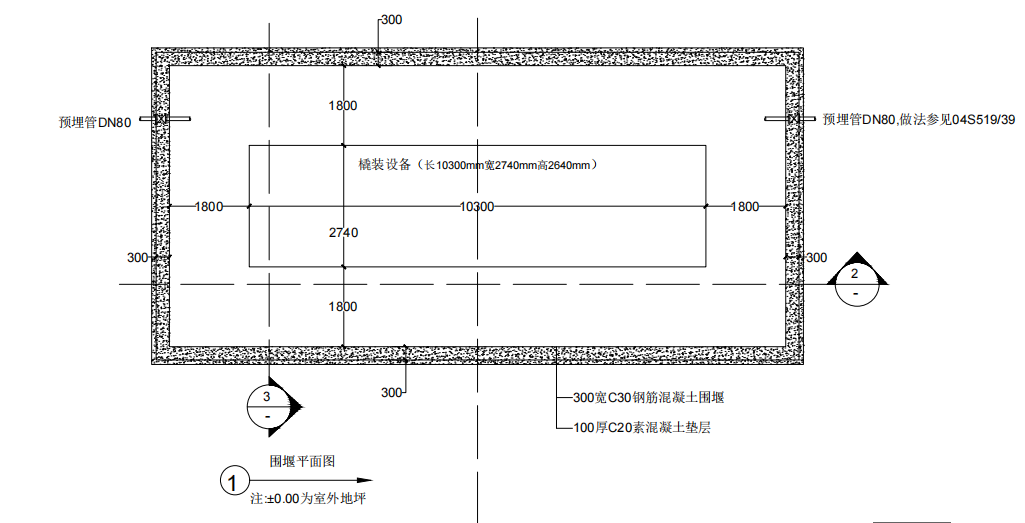 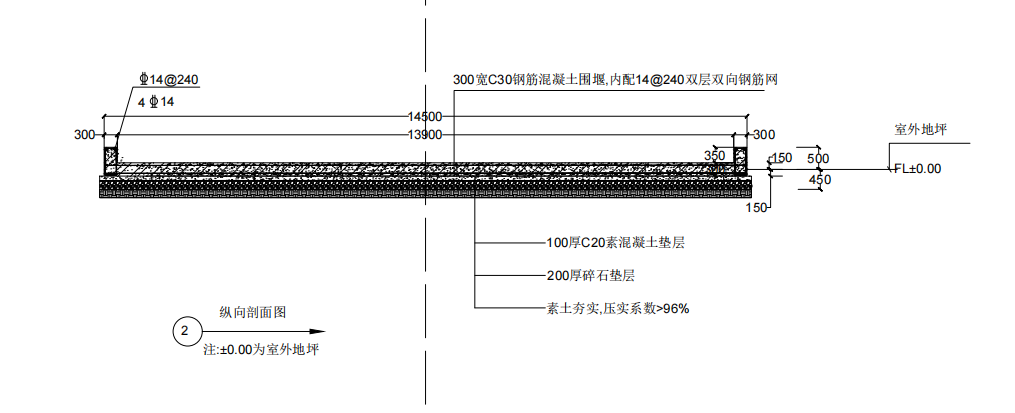 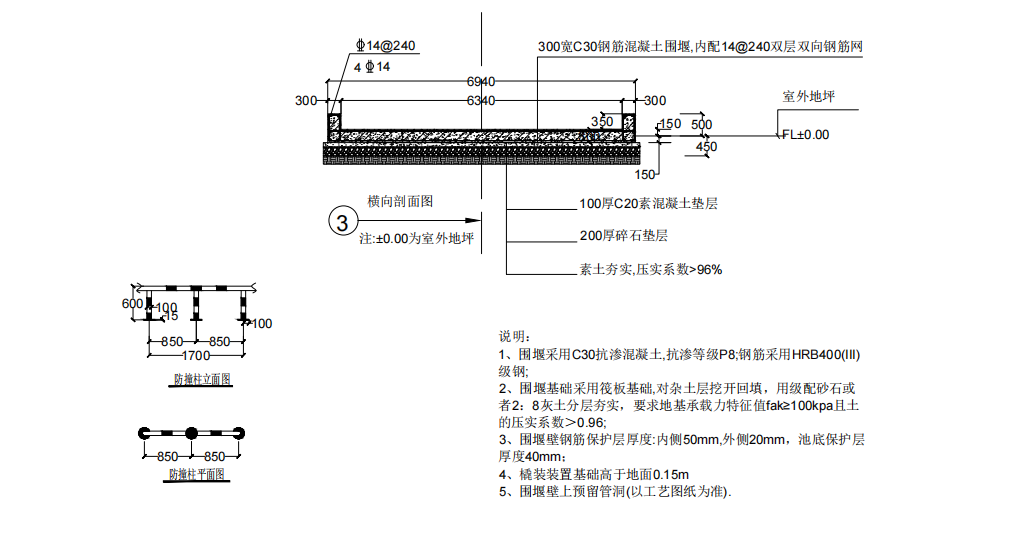 第六章  响应文件格式                   项目（项目采购编号：   填入项目采购编号     ）响应文件供 应 商：  供应商全称并盖单位公章 日   期：      年    月    日目  录一、响应函二、授权委托书(适用于有委托代理人的情况)三、商务与技术偏差表四、报价表五、资格审查资料六、响应方案七、其他资料响应函(采购人名称):1.我方已仔细研究了__                     (项目名称)采购文件的全部内容，愿意以含税价人民币(大写)(￥               )的报价（其中：不含税价为:       ;增值税税率为:            )完成/提供本项目/服务，并按合同约定履行义务。服务期限为：合同签订后，30个日历日内到货，供应商应于到货后30个日历日内完成安装调试。 响应函有效期为：90天。2.我方的响应文件包括下列内容:(1)响应函;(2)授权委托书(如有);(3)商务和技术偏差表;(4)报价表;(5)资格审查资料;(6)响应方案;响应文件的上述组成部分如存在内容不-致的，以响应函为准。3.我方承诺除商务和技术偏差表列出的偏差外，我方响应采购文件的全部要求。我方承诺在采购文件规定的响应文件有效期内不撤销响应文件。如我方成交，我方承诺:(1)在收到成交通知书后，在成交通知书规定的期限内与你方签订合同;(2)在签订合同时不向你方提出附加条件;(3)按照采购文件要求递交履约保证金;(4)在合同约定的期限内完成合同规定的全部义务。6.我方在此声明，所递交的响应文件及有关资料内容完整、真实和准确，且不存在第一章“采购公告”中规定的供应商不得存在的情形。7.(其他补充说明)。供应商:________________________(盖单位章)法定代表人(单位负责人)或其授权的代理人:(签字) 地址:____________________________________________电子邮箱：_______________________________________电话：____________________________________________传真：____________________________________________邮政编码：_______________________________________年   月   日附：守法诚信承诺书××公司：为维护社会的公平正义，我司郑重承诺，与贵公司不存在有可能影响采购公正的利害关系。1、我司已仔细阅读《××单位××文件》（编号××）（以下简称采购文件），包括采购文件的澄清或修改说明，完全支持并响应，不存在误解或不明。2、遵纪守法，不触底线，公平公正参与竞争。我司提供的《响应文件》及其资料真实合法有效。 3、响应期间没有因质量或服务问题被采购人或采购人上级机构通报且在整改期内。4、响应单位法定代表人为同一个人或者存在控股关系，管理关系的不同单位，没有在本项目中同时报价。5、无联合体另外报价。6、单位、法定代表人（单位负责人）、委托代理人（授权代表）无暂停或取消投标资格、骗取中标、行贿等不良记录以及其他违法犯罪记录；无围标串标、恶意投诉、买卖资质等违法违规行为。7、诚实守信，优质高效履行合同。一旦中选，我司将严格遵守采购文件的约定，不附加条件,及时商谈、签约、履约。8、自我管理，知行合一，主动承担社会责任。坚持“五大发展理念”，始终为用户着想，维护同业形象，自觉接受监管，维护和谐稳定。9、如发现我司有违上述条款，任何时候我司都愿意承担相应的法律责任，自愿放弃成交资格，接受任何处罚，并承担没收履约保证金或按合同违约责任的顶格处罚；贵公司可单方终止合同并且有权通过媒体公开上述行为，拒绝我司参加贵公司今后任何采购活动。专此承诺。承诺单位（印刷体全称+单位公章）：                承诺单位法定代表人或其委托代理人（印刷体+签字）：                                                     年  月   日二、授权委托书(适用于有委托代理人的情况)本人（姓名）系（供应商名称）的法定代表人(单位负责人)，现委托___(姓名)为我方代理人。代理人根据授权，以我方名义签署、澄清确认、递交、撤回、修改采购项目响应文件，签订合同和处理有关事宜，其法律后果由我方承担。委托期限:自本委托书签署之日起至         采购项目签订采购合同之日止。代理人无转委托权。附:法定代表人(单位负责人)身份证复印件及委托代理人身份证复印件。供应商:(盖单位章)法定代表人(单位负责人):(签字)身份证号码:委托代理人:(签字)身份证号码:年   月   日三、商务和技术偏差表供应商保证：除商务和技术偏差表列出的偏差外，供应商响应采购文件的全部要求。四、报价表1.报价表说明（按需填写，无说明可不填）2.报价表（按实际项目分项填写）报价包括：相应所有直接费、各种技术措施费用、管理费、利润、安全文明施工费、冬雨季施工增加费、社会保险费、规费、税金（一般纳税人）、从指定的水电接驳点接水接电费用及夜间施工照明费用、合同工期内的赶工费、狭小空间作业、高空作业费等各种施工风险因素后的综合价。五、资格审查资料（一）基本情况供应商应根据供应商须知前附表第3.5（1）项和第3.5（2）项的要求提供主体资格证明及相关资质证明资料。供应商还应根据供应商须知前地表第3.5（5）项、第3.5（7）项和第3.5（8）项的要求提供其他相关证明材料。（三）近年的类似项目情况表注：供应商应根据供应商须知前附表第3.5（4）项的要求在本表后附相关证明材料。（四）拟委任的主要人员汇总表六、响应方案响应方案一般包括(但不限于)下列内容:(1)对项目的理解; (2)服务范围及内容; (3)服务工作的依据、工作目标; (4)服务机构设置(框图)、岗位职责; (5)拟投入本项目的服务人员及主要人员简历;(6)拟分包计划及情况说明; (7)服务质量、进度、保密等保证措施; (8)服务工作重点、难点分析;(9)对本项目的合理化建议。七、其他资料供应商需提交的其他资料。序号名称规格数量单位备注1橇装式加油装置容积：40m³  货种：柴油不少于单岛单枪加设专用卸油泵一台（一小型齿轮供火车头使用，流量200-300L/min）配出油管  30米   1套2混凝土围堰基础长15米*宽7米*高0.5米1处做法参考图纸3二次安装第一次：到货后接临时电源、接地处置，对机车供油。时间约20天；第二次：基础制作完毕，移到预定位置正式安装（该次安装不应重复取费）。1项资格条件对供应商要求证明材料要求（1）依法设立适用适用,见采购文件供应商须知前附表3.5（1）。（2）资质要求适用  适用,见采购文件供应商须知前附表3.5（2）。（3）财务要求不适用  不适用  （4）业绩要求适用适用,见采购文件供应商须知前附表3.5（4）。（5）信誉要求适用  适用 见采购文件供应商须知前附表3.5（5）。（6）承担本项目的主要人员要求不适用  不适用  （7）其他要求不适用  不适用  （8）供应商不存在第一章3.1款情形的证明材料不适用  不适用响应保证金的递交不退还响应保证金的其他情形退还响应保证金的时间☑不要求递交☑不适用☑不适用条款号条  款  名  称编  列  内  容1.1.1采购方法询价1.1.2评审办法最低价法1.7.1踏勘现场不组织                                          1.8采购预备会不召开                                             1.9（A、C）分包不得分包的内容：不允许分包对分包供应商的要求：不允许分包  1.10.2对非关键条款的偏差允许偏差的范围：细微偏差允许偏差的项数：3项                                            2.1(7)构成采购文件的其他资料资料名称：无                                                    3.1.1（9）构成响应文件的其他资料资料名称：无                                                    3.2.2采购标的数量增减幅度采购标的数量增减幅度：10%                                          3.2.3最高限价或其计算方法有，最高限价：叁拾肆万圆整（¥：340000.00）本项要求提供13%的增值税专用发票，超过最高限价的作废。如果报价人提供其他税率的增值税专用发票，采购人按13%的增值税税率调整报价后参与排序。                         3.2.4报价的其他要求本项目采取清单报价，按实结算。                                                           3.3.1响应文件有效期递交响应文件截止之日起90日                                        3.4.1响应保证金不要求递交                                       3.4.2退还响应保证金的时间  无                                                              3.4.3不退还响应保证金的其他情形  无                                                             3.5（1）依法设立的证明材料适用。供应商应提供市场监管部门或其他行政机关颁发的有效营业执照或证书。3.5（2）资质要求证明材料适用。设备生产厂家（供应商应提供其产品生产厂家的）应具备有效的：《中华人民共和国特种设备生产许可证》许可子项目（低压容器）2、《中华人民共和国特种设备生产许可证》许可子项目（工业管道安装）3.5（3）财务要求证明材料不适用3.5（4）业绩要求证明材料适用。供应商应提供近年的撬装式加油装置项目情况表（格式见第六章“响应文件格式”七、资格审查资料（三）近年的类似项目情况表），以证明供应商具有承担本项目要求的业绩。近年是指2020年10月24日至2023年10月24日业绩证明材料：合同/订单结算发票/付款证明业绩证明材料种类要求：需同时提供上述勾选的所有证明材料☑其他要求：至少提供1份业绩证明材料，提供复印件并加盖单位公章。                3.5（5）信誉要求证明材料适用。供应商应提供相关信誉情况的证明材料，包括：（1）在国家企业信用信息公示系统（https://www.gsxt.gov.cn）中未列入严重违法失信企业名单的网页截图。加盖公章。（2）被最高人民法院在“信用中国”网站（www.creditchina.gov.cn）中未列入失信被执行人名单的网页截图。加盖公章。3.5（6）承担本项目的主要人员要求证明材料不适用。3.5（7）其他要求的证明材料无3.5（8）供应商不存在第一章3.1款情形的证明材料不适用。3.6.1对关键条款进行响应的证据或证明材料要求提供证据或证明材料复印件，并加盖单位公章。3.6.2响应方案数量供应商只能提出唯一响应方案3.7.5响应文件及电子版要求是否要求提供电子版响应文件：不要求4.1.1响应文件的密封响应文件须密封包装，并在封套的封口处加盖供应商单位章。4.1.2封套上应载明的信息适用：岳阳城陵矶港务有限责任公司撬装式加油装置4.2.1递交响应文件截止时间和地点截止时间：2023年10月23日9时30分递交响应文件的地点： 岳阳市城陵矶港务有限责任公司办公楼420室                             4.2.2是否退还响应文件否4.3.3供应商撤回响应文件情况下退还响应保证金的时间无5是否公开开启响应文件否5.1开启地点湖南省城陵矶港务集团有限公司602室 5.2（4）开启程序开启顺序： 随机 6.1.1评审小组的组建评标小组构成：3人。评审专家确定方式：在湖南省港航水利集团有限公司综合评标专家库中随机抽取2人，业主代表1人。6.2.2评审小组推荐成交候选供应商的数量 1-3人6.7.2推荐成交候选供应商的排序及数量是否排序：☑排序7.2成交候选供应商公示公示媒介：中国招标投标公共服务平台（http：//www.cebpubservice.com）、湖南省港航水利集团有限公司网站（http：//www.hnsxsjt.com）、                                   湖南省城陵矶港务集团有限公司门户网站（http://www.hnsgwjt.com/）上发布。公示期限：   3日  其他应公示的内容： 无  7.7履约保证金不要求提交8.1异议渠道联系人：李女士联系电话：0730-3050153                 通信地址：湖南岳阳城陵矶长江路2号10.1采购代理服务费不要求承担10.2需要补充的其他内容无序 号供应商（供应商须知前附表规定的其他应公布的信息）报价备注条款号及名称条款号及名称评审因素评审标准1评审方法评审方法最低价法2.1.1形式评审标准供应商名称证章实相符2.1.1形式评审标准响应文件签字盖章符合第二章第3.7.2项及第3.7.3项的规定2.1.1形式评审标准响应函中实质性内容是否根据采购文件中的内容进行响应2.1.2资格评审标准依法设立供应商应提供市场监管部门或其他行政机关颁发的可以合法开展业务的执照或证书。2.1.2资格评审标准资质要求适用。供应商应具备有效的：1、《中华人民共和国特种设备生产许可证》许可子项目（低压容器）2、《中华人民共和国特种设备生产许可证》许可子项目（工业管道安装）2.1.2资格评审标准财务要求不适用2.1.2资格评审标准业绩要求供应商应提供近年的撬装式加油装置项目情况表（格式见第六章“响应文件格式”七、资格审查资料（三）近年的类似项目情况表），以证明供应商具有承担本项目要求的业绩。近年是指2020年10月24日至2023年10月24日业绩证明材料：合同/订单结算发票/付款证明业绩证明材料种类要求：需同时提供上述勾选的所有证明材料☑其他要求：至少提供1份业绩证明材料，提供复印件并加盖单位公章。         2.1.2资格评审标准人员要求不适用。2.1.2资格评审标准信誉要求（1）在国家企业信用信息公示系统（https://www.gsxt.gov.cn）中未列入严重违法失信企业名单的网页截图。加盖公章。（2）被最高人民法院在“信用中国”网站（www.creditchina.gov.cn）中未列入失信被执行人名单的网页截图。加盖公章。2.1.3响应性评审标准报价符合第二章第3.2款规定2.1.3响应性评审标准响应文件有效期90天2.1.3响应性评审标准响应方案符合第二章第3.6款规定2.1.3响应性评审标准质量标准符合第一章第2条规定2.1.3响应性评审标准完成期限合同签订后，30个日历日内到货，供应商应于到货后30个日历日内完成安装调试。2.1.3响应性评审标准合同条款符合第二章第1.10.1项规定2.1.3响应性评审标准对非关键条款的偏差允许偏差的范围：细微偏差允许偏差的项数：3项 2.2.2评审价格大写含税价格。3 详细评审标准和程序（最低价法）3 详细评审标准和程序（最低价法）3 详细评审标准和程序（最低价法）3 详细评审标准和程序（最低价法）条款号条款号条款内容编列内容33报价根据2.2.2条规定，本项要求提供13%的增值税专用发票，超过最高限价的作废。如果报价人提供其他税率的增值税专用发票，采购人按13%的增值税税率调整报价后参与排序。甲    方甲    方乙     方乙     方单位名称：（章）岳阳城陵矶港务有限责任公司单位名称：（章）单位地址岳阳市城陵矶长江路二号单位地址法定代表法定代表委托代理人委托代理人电话电话开户银行岳阳市建行城陵矶支行开户银行账号账号税号914306001860828836税号邮编414002邮编序号名称规格数量单位备注1橇装式加油装置容积：40m³  货种：柴油不少于单岛单枪加设专用卸油泵一台（一小型齿轮供火车头使用，流量200-300L/min）配出油管  30米   1套2混凝土围堰基础长15米*宽7米*高0.5米1处做法见图纸3二次安装第一次：到货后接临时电源、接地处置，对机车供油。时间约20天；第二次：基础制作完毕，移到预定位置正式安装（该次安装不应重复取费）。1项类别序号名称规格型号数量单位阻隔防爆罐体及安全附件1GT-双层防爆储罐GT-双层防爆钢罐，内罐钢材采用Q345R材质，外罐钢材采用Q235B材质。设备内罐体壁厚8mm，外罐体壁厚4mm，内罐容积为  40  m³（ 20 m³柴油+ 20 m³柴油）。罐体可承受1个小时的耐火试验，并附有国家一级防爆鉴定资质的检测机构出具的检测报告。1台阻隔防爆罐体及安全附件2阻隔防爆材料内罐体装填IV型阻隔防爆材料，几何形尺寸，边长6mm，填充密度标准要求不大于80kg/m3，留空率不大于10%。附国家爆破器材质量检测院-《阻隔防爆材料检测报告》。50立方阻隔防爆罐体及安全附件3防爆配电系统默认为380V三相五线制。附南阳防爆电气研究院-《橇装设备整体电气化防爆检验报告》1套阻隔防爆罐体及安全附件4防爆声光报警及安全照明系统安全照明：防爆吸顶灯，一体式设计，美观节能，防爆等级ExdⅡCT61套阻隔防爆罐体及安全附件5紧急切断装置当遇到地震、火灾、意外翻倾、坠落、撞击等非人力可控灾害时自动密封罐体，保证油品不外泄。该装置内部采用机械传动构件，保证在失去电源的情况下也能有效工作。1套阻隔防爆罐体及安全附件6自动灭火装置超细干粉灭火剂，充有适量的驱动气体氮气，技术性能符合GA78-94标准的要求。装置启动温度68℃。1台阻隔防爆罐体及安全附件7防爆呼吸阀装置呼吸阀工作正压2kPa～3kPa，工作负压1.5kPa～2kPa。安装高度大于4.5m。2只阻隔防爆罐体及安全附件8紧急泄压装置当内部压力过大时，紧急泄压装置将爆开，起到迅速降压作用，防止罐体因压力爆炸，避免更严重事故。紧急泄压装置每个仓配备一个。2台阻隔防爆罐体及安全附件9防雷接地、静电接地系统包含静电接地报警器、防雷电涌保护器、防雷接地网、与卸油车相连的铝合金静电夹、接地铜编织线、接地极4根（确保接地电阻＜4Ω）。1台阻隔防爆罐体及安全附件10紧急排气装置当罐体内部压力无法通过阻火呼吸阀平衡、压力达到4.3kPa时，紧急排气阀开启，快速卸掉罐内压力。1套阻隔防爆罐体及安全附件11安全防护装置带有扶梯与安全护栏1套阻隔防爆罐体及安全附件12在线漏油检测装置当内外罐之间发生泄漏时能被及时检测到。1套液位计量1液位计包括2根探棒，一台液位显示柱；量程0.15～2.5m；测量误差 ±1mm。带温高液位报警功能。1套液位计量2人工计量装置用于定期校对电子液位仪的准确度。同时在电子液位仪失效或断电的情况下也可检测罐内油的容积。1套加注油系统1卸油泵立式防爆卸油泵流量50m³/小时；扬程12.5m； 电机为隔爆型（dⅡ）,防护等级为IP55。管径不大于40mm。1台加注油系统2卸油泵立式防爆卸油泵，流量200-300L/min，电机为隔爆型（dⅡ）,防护等级为IP55。管径不大于40mm。1台加注油系统2卸油泵管路系统卸油端口为国家通用尺寸，可以油罐槽车对接。快速接头采用自封式加球阀。出油管管口距罐底的高度0.15m。2套加注油系统3加注机 品牌加注机   柴  油  大 流量1台外观涂饰1卷帘门防爆铝合金卷帘门3扇外观涂饰2防腐及油漆罐体经抛丸处理，表面粗糙度达到Sa2.5级。配合三层喷漆。1套序号采购文件章节及条款号响应文件章节及条款号偏差说明序号名称规格数量单位含税单价（元/m2）含税金额（元）税率123...合　　计项目名称服务内容委托人/发包人名称委托人/发包人联系人及电话合同价格服务是否完成项目负责人（如有）项目概况及供应商履约情况备注序号本项目任职姓名职称专业执业或职业资格证明执业或职业资格证明执业或职业资格证明备注序号本项目任职姓名职称专业证书名称级别证号1项目负责人2技术负责人3项目安全员4施工员 